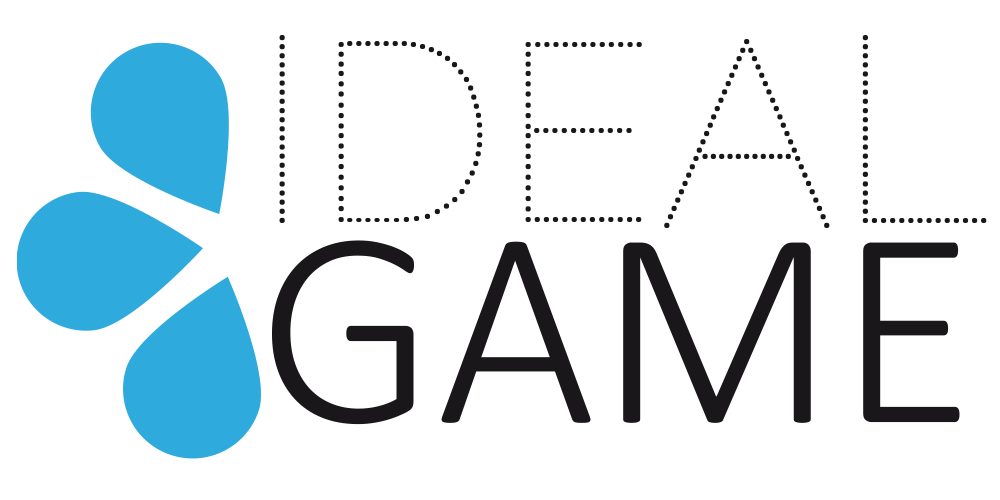 IDEAL-GAMEImproving didactics, education and learning 
in higher education with the Online Serious Game CreatorM5 – Final MeetingMeeting EvaluationProject Title:	Improving didactics, education and learning 	in higher education with the Online Serious Game CreatorAcronym:	IDEAL-GAMEReference number:	2020-1-DE01-KA203-005682Project partners:	P1	University Paderborn (UPB), DE
			P2	Ingenious Knowledge GmbH (IK), DE
			P3	Universitatea din Pitesti (UPIT), RO
			P4	Wyzsza Szkola Ekonomii i Innowacji w Lublinie (WSEI), PL
			P5	University of Dundee (UoD), UK
			P6	Universidad a Distancia de Madrid SA (UDIMA), ESIDEAL GAME Final Meeting – Meeting EvaluationThe meeting evaluation of the 5th IDEAL Game project meeting shall give an overview of the feedback about the online partner meeting, hosted by UPB at the University of Paderborn.This questionnaire will be handed out as an online survey after the meeting to evaluate the meetings content, the meetings design, the coordination and the results of the meeting.The Final Meeting went very well. Experiences from the multiplier events and the daily work in teaching were exchanged. Tips and comments on the specification of the IDEAL-GAME Creator were brought to the programme makers and discussed via various dissemination channels.The book is also almost finished at this point and is being proofread by the partners from the UK.Please find below the summarised evaluation data: ----------------------------------------------------------------------------------- Question 1:How do you agree with the following statements?Question 2:Question 3:Question 4:Question 5:Thank you for participating in the survey!Totally disagreePartly disagreePartly agreeTotally AgreeI don´t knowΣThe conference lived up to my expectations.7(100,00%n=7The conference objectives were clear to me.7(100,00%n=7The difficulty level of this conference was appropriate.7(100,00%n=7The conference contents were presented in an engaging way.7(100,00%n=7The conference was interesting.7(100,00%n=7The coordination was well prepared.7(100,00%n=7The coordination was helpful.7(100,00%n=7Overall, I am happy with the conference results.7(100,00%n=7I have a clear picture now of the projects’ next steps.1(14,28%)6(85,71%)n=7I know what my tasks for the upcoming period are.2(28,57%)5(71,43%)n=7Do you have any concerns regarding the development process in IDEAL GAME so far? (n=12)x Yes (n=0),X No (n=7)Do you have any concerns with the quality of the management or collaboration of the project so far? (n=12)x Yes (n=0),X No (n=7)What would you like to suggest for the future cooperation / communication in the IDEAL GAME project?(n=4)The more in person meetings, the better cooperation and resultsn/an/atable with tasks and deadlines was helpful for us.Please describe any Dissemination & Exploitation activities or measures you undertook so far related to the IDEAL GAME project.(n=4Promoting IDEAL GAME Creator among lecturers and studentsWe designed and printed new flyers to dissemination of the project in the university. We also publish the progress of the project in our newsletter and publish posts in our website and social mediaPublishing materials on social media, professional groups and FB.Publication of materials on social media, facebook and professional groupsWhat else would you like to pass on? Are there any other issues for discussion?(n=5)It is a very practical and useful tool. It would be fine to continue the development of the IDEAL GAME Creator in the futureNoIt was fineAll was clear, the organisation was very well doneAll was OK & clear